Maître d’Ouvrage :
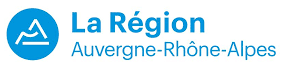 Conseil Régional Auvergne-Rhône-Alpes
Direction de l’Education et des lycées5, rue Eugène Faure
38000 GRENOBLEOpération :
Remplacement du système de sécurité incendie de l’externatLycée VaucansonRue Anatole France38000 GRENOBLECADRE DE MEMOIRE TECHNIQUE- MAI 2019 -RENSEIGNEMENTS SUR LE CANDIDATCADRE DE REPONSES A JOINDRE A L’OFFRE DE L’ENTREPRISE Les entreprises devront remettre un mémoire technique détaillé établi suivant la trame ci-dessous, en apportant autant que possible les éléments de réponse aux demandes formulées. L’attention de l’entreprise est clairement attirée sur le fait que la note technique de son offre est basée UNIQUEMENT sur les réponses apportées à ce cadre de mémoire technique. La non réponse à ce cadre est éliminatoire. Notation :la trame comprend 4 thèmes à renseigner qui serviront à évaluer la valeur technique de l’offre :Thème 1 : organisation du chantier – 10 pointsThème 2 : moyens matériels affectés au chantier – 10 pointsThème 3 : moyens humains affectés au chantier – 20 pointsThème 4 : Planning – 20 pointsORGANISATION DU CHANTIER (Lister les taches prévues pour chaque phase)Phase « relevés sur site »Phase « études » Phase « travaux »MOYENS MATERIELS AFFECTES AU CHANTIER MOYENS HUMAINS AFFECTES AU CHANTIER Nom du responsable d’affaireNom du responsable de l’étudeNom du chef de chantierNombre de monteurs électriciens prévus pour le respect du délai(Indiquer le nombre, les nom et qualifications des monteurs)Programmation de la centrale(Indiquer par qui va être programmée la centrale incendie ESSER ; compétence interne à l’entreprise ou sous-traitance. Si sous-traitance, indiquer le nom de l’entreprise)PLANNINGMaître d’œuvreAlpElec Concept
4, rue de l’Europe
38640 CLAIXSARL au capital de 5000 eurosSIRET : 795 404 029 00014 – APE : 7112B – TVA : FR71795404029Tel : 04.82.53.17.78
Fax : 04.82.53.18.89
contact@alpelec-concept.fr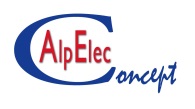 ENTREPRISE:Adresse:Téléphone:Télécopie:Email:S25S26S27S28S29S30S31S32S33S34S35Notification entrepriseEtudesCommande matérielsValidation BCValidation BETChantierMise en serviceRéceptionTampon, signature, nom et fonction du signataire engageant l’entreprise à respecter et à faire respecter à ses sous-traitants le planning ci-dessusDate et lieu de signature